Year 4 Curriculum Overview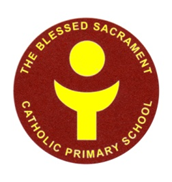 Academic year 2018 / 2019Autumn 1Autumn 2Spring 1Spring 2Summer 1Summer 2ThemeSparks might flyThe Great PlagueThe Art of FoodPassport to EuropeWater, water everywhereHuntedVisits/visitors ExperiencesPower cut experienceElectrical invention – showcase within the year groupLitter collecting around the school grounds – taking care of the environmentDigestive system – messy investigation. Using props as organsWow Launch: cornflour slime. Science visitor – solids, liquids, gases. River Ribble – testing out nile-o-meterManchester Museum – Habitats/AnimalsMinibeast Hunt – habitat focusLiteracyExplanationFantasyFilm and play scriptFairy talesClassic Narrative PoetryRecount: NewspapersIssues and DilemmasPersuasionNovel as a themeNon-chronological ReportsPoems with a structureStories with a themeInformation BookletsFolk TalesDebatePoems on a themeReadersUntil I Met Dudley by Roger McGoughMacavity the Mystery Cat by T.S.ElliotDanny Champion of the World Roald DahlGulliver’s Travels by Miss Marie CrookThe Water HorseThe Brer Rabbit Collection by Enid BlytonREThe BibleTrust in GodJesus the teacherJesus the saviourMission of the churchBelonging to the churchScienceElectricity:Identify appliances, construct simple circuits, use of switches, know about conductors and insulators, recognise sources may be mains and battery, recognise the dangers, recognise faults in circuits, know circuits can be represented by drawings, photos and diagramsAnimals: Teeth and DigestionHuman teeth , structure and function, link to keeping teeth and gums healthyDigestion and the digestive systemWhat happens to food once it enters the mouth?What happens in our bodies between eating our food and going to the toilet?Materials properties and change: states of matterLearn about solids, liquids and gases.Produce a booklet  that is scientifically accurateWeather, water cycle and global warmingLiving things and their habitats: Explore and use classification keys to help group, identify and name a variety of living things in the local and wider environment. Construct and interpret a variety of food chains, identifying producers, predators and prey. Identify that environments can change.ComputingProgramming:Understand how to plan and write programs with a specific purposeData Handling skills:Frequency diagrams, graphs, branching databaseTexts and ImagesAllows children to develop their graphic, text and presentational skillsSound, combining and selecting tools and considering the needs of an audienceDigital Research: searching skills - linked to Rivers, Ancient Egypt, states of matterOnline safety skillsComputational Thinking and ProgrammingAnother chance to use selection in programming.Learn about abstractionHistoryUnderstand how the Great Plague 1665 affected London and beyond.Use sources to devise historically valid questions about change. Identify that the past can be represented differently.Early civilisations, study of four civilisations – the Indus Valley, the Shang Dynasty, Ancient Sumer and the Ancient EgyptiansGeographyLearn about the importance of taking care of the environment. Including issues such as litter and waste.Learn about Poland:Explore differences and similarities between this region and the Lake District studied in Year 3.Rivers and the Water Cycle:Rivers have sources, channels, tributaries and mouths, that they receive water from a wide area and will flow eventually into a lake or the sea. Link learning about rivers to other bodies of water e.g. reservoir, lakes, seas or oceans.Art Linked to history explore the use of the image of a skull.Artists: Damien Hurst, Jean Basquait, Eschers drawing of a skull.Drawing and Painting,PrintingExplore still life artists: Dutch masters e.g. RenoirDrawing and Painting3D: clay or papier macheExplore images and colours linked to flags of European countries and photos of buildingsDrawing, Painting and Collage, Digital mediaArtists: Constable, Hokusai views of the sea, Monet’s Water lilies, Adriana Brinsmead-Stockhams glass worksDrawing and PaintingVictorian Botanist artists or Dutch masters – linked to animals – Monarch of the Glen by Landseer, Durers’ Hare or Aboriginal paintings influenced by  the environment and living creatures Drawing and PaintingDTElectrical systems: Design and make a product for a stated user and purpose: Traffic lights have broken – design a road with working stop and go lights.Textiles – 3D product from 2D pieces. e.g. A Passport holderFood: The Eatwell Plate – Purpose: To support a healthy diet, user: Stranded on a Desert Island – what will you need to survive?MusicSong about Electricity,Electronic music/soundsInvestigate and create their own music for an event e.g. coffee morning, charity or school event?Investigate famous European composers, e.g. Maurice Ravel, Beethoven, Mozart, Chopin, Bedrich SmetanaCreate music and musical instruments using waterSpanishReview of Y3 workDaysMonthsDatesParts of the body and descriptionAnimalsPEInvasion GamesInvasion Games – BasketballGymnasticsDanceRoundersAthleticsPHSENew BeginningsGetting on and falling outAnti-Bullying weekGoing for GoalsGood to be MeRelationshipsChangesBLPImagining (unicorn)Imagining (unicorn)Managing Distractions (Ant)Listening and empathy (Dog)Making Connections  (Spider)Making Connections  (Spider)